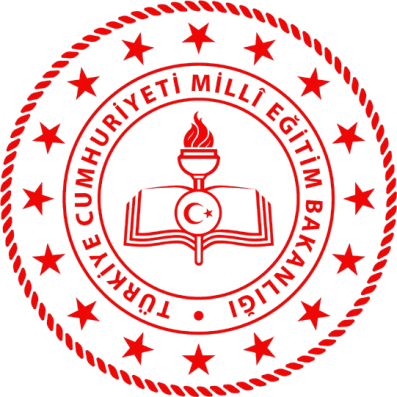 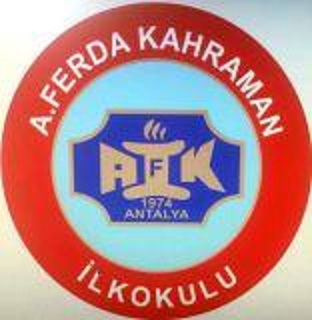 AHMET FERDA KAHRAMAN İLKOKULUMÜDÜRLÜĞÜHER SINIF DÜZEYİNDE ANAHTAR KELİMELERLE HİKÂYE ANLATMA YARIŞMASIANTALYA2023“2023 YILI AHMET FERDA KAHRAMAN İLKOKULU HER SINIF DÜZEYİNDE ANAHTAR KELİMELERLE HİKÂYE ANLATMA YARIŞMA ŞARTNAMESİBİRİNCİBÖLÜMKONU:Madde-1.Yarışmanın Konusu:“Ömer Seyfettin hikâyelerinden seçilerek verilen kelimelerin içinde yer aldığı istediği konuda bir hikâye anlatımı”AMAÇ:Madde-2.Yarışma kapsamında şunlar amaçlanmıştırÖğrencilerimizdeokumave yazmaisteğiuyandırmak,Anadilbilincinigeliştirmek,dilşuurununtoplumdayerleşmesivegelişmesinisağlamak,Yazarlığın gençkuşaklarcadasürdürülmesiniteşviketmek,Öğrencilerimizinkişiselvesosyal gelişiminidesteklemek,Öğrencilerimizinpotansiyelleriniortayaçıkarabilecekleriuygunzeminihazırlamak,Okuyan,düşünenveyazangençliğinortayaçıkmasınakatkıdabulunmak,Öğrencilerinkelimehazinelerinigeliştirmek,düşüncedünyasınahitap edebilmek.Öğrencileredüşünme,yorumlamayeteneğikazandırmak,Öğrencilerinözgüvenduygusunugeliştirmek.DAYANAK:Madde-3.MillîEğitimBakanlığıOkulÖncesiEğitimveİlköğretimKurumlarıYönetmeliğiMillî Eğitim Bakanlığı Eğitim Kurumları Sosyal Etkinlikler Yönetmeliğihükümlerinedayanılarakhazırlanmıştır.MillîEğitimBakanlığı “Dilimizin Zenginlikleri Projesi”KAPSAM:Madde-4.Buşartname,yukarıdaamacıvekonusubelirtilenyarışmayakatılacakları,yapılacak işlemleri, değerlendirmeyi ve yarışmatakvimineilişkin esas veusullerikapsamaktadır.KOMİSYONLAR:Madde-5.YarışmaDeğerlendirmeKomisyonuİlker SARAÇOĞLU			Müdür YardımcısıGülhan İLHAN ÇALIM	            	1.Sınıflar Yağmur ÜNCÜ				2.Sınıflar Ayşe Çiğdem KÖSE				3. Sınıflar Esma SÖZEN				4. Sınıflar İKİNCİBÖLÜMYARIŞMAYAKATILACAKLAR:Madde-6.Yarışma 2. , 3. ve 4. sınıflarda verilen kelimelerin içinde yer aldığı bir hikâye oluşturup yazım kurallarına göre yazıp sınıf öğretmenine teslim edecekler.Başvurular her sınıf düzeyinde okul komisyonu kararınca her sınıf düzeyi için belirlenen ortak kelimelerin  zümre başkanınca sınıf öğretmenlerine sınıflarına duyurması içinbildirilecek.BAŞVURUMadde-7.a. Başvurular:Öğrenci kendisine bildirilen kelimelerle oluşturduğu hikaye metnini belirtilen süre içerisinde sınıf öğretmenine teslim ederek yarışmaya başvuracak.b.YarışmayakatılanöğrencilerdenEk1veEk2alınıp;eserbaşvurularıilebirliktegönderilecektir.Sonbaşvurutarihindensonragönderilecekeserlerdeğerlendirmeyealınmayacaktır.d.Yarışmaileilgiliilan,duyuruveaçıklamalar AHMET FERDA KAHRAMAN İLKOKULU Müdürlüğütarafından resmiwebsitesiüzerindenyapılacaktır.YARIŞMAYAKATILACAKESERLERDEARANANŞARTLAR:Madde-8.Yarışmayakatılacakeserlerdeaşağıdakişartlararanır.Başvuru yapılan eserin, Türkiye Cumhuriyeti Anayasası, Milli Eğitim Temel Kanunu ile TürkMilliEğitimininGenelAmaçlarınauygunolarakilgiliyasaldüzenlemelerdebelirtilenilke,esasveamaçlaraaykırılıkteşkiletmeyecekşekildehazırlanmasıgerekmektedir.Buşekildehazırlanmayaneserlerdeğerlendirmeyealınmayacaktır.Eserlerinkonusuöğrencilerinhayal gücüilesınırlıdır.Eserlergerçekbirolaydanesinlenerekyazılabileceğigibihayalürünüdeolabilir.Eserlerde sınıf öğretmenleri tarafından kendisine bildirilen anahtar kelimelerden en az 3kelime bulunmalıdır.Eserlerde kullanılanan anahtar kelimeler hikâye başlığından önce “Hikâyede kullanılanan anahtar kelimeler”başlığı ile belirtilmelidir.Eserleröğrencinin kendi el yazısı ile yazım kuralları ve noktalama işaretlerine dikkat ederekyazılacaktır.Yazı ve sayfa düzenine dikkat edilecek.2. , 3. ve 4. Sınıf hikâyelerieserleri en az 1 en fazla 5 sayfa olmalıdır.Sayfa numaraları sayfa sonunun orta bölümündebelirtilmelidir.Yarışmayakatılacakeserlerindahaöncebaşkabiryerdeyayımlanmamış;başkabiryarışmayaveya herhangibiryayıngrubunagönderilmemişolması gerekmektedir.Her yazar ancak bir(1)eserle yarışmaya katılabilir.Birden fazla kişi tarafındanortaklaşayazılmış hikâyeleryarışmaya kabuledilmez.Yarışmaya gönderilecek hikâyelerin üzerinde öğrenci veya okuluyla ilgili kişisel bilgiler yazılmaz.Yarışmayakatılacaköğrencininveokuluniletişimbilgileriniiçerenbilgilerekteyeralan“EK-1YarışmaBaşvuruFormuna”yazılacaktır.m.Ekteyeralan“EK-2 VeliİzinveTaahhütnameBelgesi,”yarışmayakatılacaköğrencininvelisitarafındanimzalanacaktır.Yarışmayakatılanöğrencilerhikâyeleriniveeklerini(EK-1,EK-2)okul idaresine ulaştırmak üzere sınıf öğretmenlerineteslimedeceklerdir.Başvurular28 Aralık2023tarihinekadaralınacakolup5 OCAK 2024 Cuma günü bayrak töreninde sınıf 1.leri ilan edilecektir.Yarışmasonucundaeşitpuanasahipeserindereceyegirmesidurumundakelimesayısıdahafazlaolan eserbaşarılı sayılacaktır.Alıntıveyakopyaolduğu,başkabiryarışmayaveyaherhangibiryayıngurubunagönderilmişolduğutespitedilen eserleriptal edilecekveesersahibi hiçbirhak iddiaedemeyecektir.Yarışmaylailgiligelişebilecekdurumlarlailgilisonkararmercii AHMET FERDA KAHRAMAN İLKOKULU.AHMET FERDA KAHRAMAN İLKOKULU Müdürlüğü yarışma şartnamesiyle ilgili değişiklik yapma hakkına sahiptir.Yukarıda belirtilen şartları taşımayan eserler ile ekleri gönderilmemiş,eksik gönderilmiş veya imzalanmamış olan eserler değerlendirilmeye alınmaz.Yarışmaya katılanlar,yukarıda yer alan şartların tamamını kabul etmiş sayılırlar.TELİFHAKKIMadde-9.Yarışmaya katılan eserler (hikâyeler)sahibine geri gönderilmez.Eserlerin(hikâyeler)telifhakkıesersahibineaitolup,derecealsınveyaalmasınyarışmaya katılan tüm eserlerin (hikâyeler) kullanım hakkı AHMET FERDA KAHRAMAN İLKOKULU Müdürlüğüne aittir. AHMET FERDA KAHRAMAN İLKOKULU  Müdürlüğü afiş,katalog, kitap, broşür vb. her türlü tanıtım malzemesi olarak kullanma hakkına ve 5846 sayılı yasadan doğan tüm telif haklarına sahip olacaktır.ESERLERİNDEĞERLENDİRİLMESİ:Madde-10.Başvuru,eleme ve değerlendirmede aşağıdaki usul ve esaslar uygulanır.Yarışmaya son başvuru tarihi 29 Aralık 2023 Cuma günü saat 17.00’dir.AHMET FERDA KAHRAMAN İLKOKULU  Müdürlüğüne sınıf öğretmeni aracılığı ile gönderilen eserler kurulacak olan bir komisyonca değerlendirilir.ÖdülelayıkgörülecekeserlerDeğerlendirmeKomisyonutarafındanbelirlenir.Değerlendirme komisyonu kararı kesindir. Değiştirilemez,itiraz edilemez.Değerlendirme sonuçları AHMET FERDA KAHRAMAN İLKOKULU Müdürlüğüne ait web sitesi okul sosyal medya hesapları üzerinden 05 Ocak 2024’de ilan edilecektir. Cuma günü okul bahçesinde yapılacak olan bayrak töreninde de sınıf 1.leri duyurulup ödülleri verilecektir.DEĞERLENDİRMEKRİTERLERİ:Madde-11.1-Amaçlara Uygunluk	(Anahtar kelimeler kullanılmış mı?)				152-Özgünlük										153-Kurgu,karakter ve olayların uyumu						            104-Türkçeyi kullanma becerisi								155-Hikâyenin bir bütün olarak sunulabilmesi						106-Hikâye Tekniğinin kullanımı						            107-Yazım ve noktalama kurallarına uygunluk						158-Hikâye Yazılan Kâğıtların Düzeni ve Estetiği					10					         Toplam 100ÖDÜLLER:Madde-12.Değerlendirme Komisyonu tarafından her sınıf  düzeyi için ayrı ayrı belirlenen birincilere sürpriz hediyeler verilecektir.Katılımcılardan sınıf birincilerine katılım belgesi verilecektir.YARIŞMATAKVİMİ:Madde-13.EKLER:Madde-14.EK-1Veli İzin Belgesi ve Yarışma Başvuru Formu,EK-2Veli İzin ve taahhütname Belgesi,EK-1VELİ İZİN BELGESİVEYARIŞMABAŞVURU FORMUTAAHAHÜTNAMEAHMET FERDA KAHRAMAN İLKOKULU sınıflar arası hikâye yazma yarışması çerçevesinde; AHMET FERDA KAHRAMAN İLKOKULU Müdürlüğü tarafından düzenlenen yarışmaya öğrencimin katılmasına izin verdiğimi, gönderdiğimiz eserin 5846 Sayılı Fikir ve Sanat Eserleri Kanunu’ndan doğan tüm telif haklarının AHMET FERDA KAHRAMAN İLKOKULU Müdürlüğü tarafından kullanılmasını,eserle ilgili tüm yasal sorumluluğun bana ait olacağını beyan ve taahhüt ederim.……/……/2023Veli Adı-Soyadı:İmza:EK-2AHMET FERDA KAHRAMAN İLKOKULUAydınlatma MetniBuaydınlatmametni,6698sayılıKişiselVerilerinKorunmasıKanunu’nun10’uncumaddesiileAydınlatmaYükümlülüğününYerineGetirilmesindeUyulacakUsulveEsaslarHakkındaTebliğkapsamındaverisorumlususıfatıyla AHMET FERDA KAHRAMAN İLKOKULU tarafından hazırlanmıştır.Kurumumuzca, siz ve öğrencinize ait görsel ve yazınsal kişisel veriler eğitim ve öğretim süreçleri kapsamında düzenlenen faaliyetlerin kamuoyu ile paylaşımı ve tanıtımı amacıyla 6698sayılı Kanun’un 5’inci maddesinin birinci fıkrası gereği ilgili kişinin “Açık Rızasının Alınması” işleme şartına dayalı olarak otomatik veya otomatik olmayan yolla işlenecektir.Kurumumuzla paylaşılan kişisel veriler, sadece hukuki uyuşmazlıkların giderilmesi veyailgilimevzuatıgereğitalepedilmesihâlindeadlîmakamlar/ilgilikurumvekuruluşlaraaktarılabilecektir.SözkonusuKanunun“İlgiliKişininHakları”nıdüzenleyen11’incimaddesikapsamındakitaleplerinizi“VeriSorumlusunaBaşvuruUsulveEsaslarıHakkındaTebliğe”göre AHMET FERDA KAHRAMAN İLKOKULU' na iletebilirsiniz.Okudum. Anladım.        	Tarih:…../12/2023							                         Adı Soyadı:							                         İmza:AÇIKRIZAONAYI6698 sayılı Kişisel Verilerin Korunması Kanunu kapsamında “Anahtar Kelimelerle Hikaye Anlatma Yarışması” sosyal etkinlik faaliyetlerine ilişkin tarafıma gerekli bilgilendirme yapılmıştır.       Bu doğrultuda, işlendiği belirtilen AHMET FERDA KAHRAMAN İLKOKULU’ nda öğrenim gören………………… T.C.Kimlik Numaralı velisi/vasisi bulunduğum………………………………………..adlı öğrenciye ait görsel ve işitsel kişisel verilerin; eğitim ve öğretim süreçleri kapsamında düzenlenen faaliyet/etkinliklerin kamuoyu ile paylaşımı ve tanıtımı amacıyla, öğrencimin öğrenim gördüğü eğitim kurumu dâhil Bakanlığın merkez ve taşra teşkilatı siteleri ile sosyal medya hesaplarında paylaşılmasına;
				Onay veriyorum.                                    Onay vermiyorum.					                                                         	…/12/2023                        Adı Soyadı:                                   T.C. Kimlik No:                         İmza:Not:EK-1veEK-2 Belgeleri hikâye ile birlikte öğrencinin okuluna teslim edilecektir.1Değerlendirme Komisyonu Oluşturulması5 Aralık 20232Yarışma Planının,Şartnamesinin ve Afişinin Hazırlanması19 Aralık 20234Yarışmanın Duyurulması      19 Aralık 20236Sınıf Öğretmenlerince Yarışmaya Katılacak Eserlerin Mdr. Yrd İlker SARAÇOĞLU’na ulaştırılması.19 Aralık 2023–28 Aralık 20237Değerlendirme Komisyonu Tarafından Eserlerin Değerlendirilmesi   2 OCAK  -4 OCAK 20238Sonuçların İlanı05 Ocak 20249Ödül Töreni      19 Ocak 2024ESERİN ADI:OKUL ADI:ÖĞRENCİ ADI-SOYADI:SINIFI VE ŞUBESİ:VELİ CEP TEL:(Kişininaçıkrızasıile)